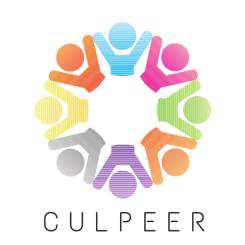         Beispiel für AktivitätZIELGRUPPENGeeignet für alle Arten von Zielgruppen. Geeignet für Teenager.TITELREGELN UND SPIELE ZUR IMPROVISATIONLAUFZEIT1 h 30 min pro Sitzung. Am Ende eines Schuljahres kann die Improvisationsgruppe eine kleine halbimprovisierte Aufführung für den Rest der Schule schaffen. Semi-improvisiert könnte bedeuten, dass jedes Mitglied einen bestimmten Charaktertyp auswählt und während der gesamten Dauer der Workshop-Sessions auf seinen Features aufbaut.LERNZIELEBesonders wichtig ist auch die verbesserte Empathie und das Verständnis für andere und die erweiterten Perspektiven und das erhöhte Vertrauen innerhalb der Gruppe, da jeder Teilnehmer eine Chance auf Selbstdarstellung hatte, ohne das Risiko, belächelt oder schlecht dargestellt zu werden Urteil oder Vorurteil.Innerhalb des CULPEER-Kontexts können diese Übungen dazu verwendet werden, folgende Schlüsselkompetenzen zu erreichen:Sich in der Muttersprache verständigen: Das Suchen und Lesen von Materialien über Improvisationstheater wird das aktive Vokabular erweitern und die Umsetzung der Improvisationsspiele wird die Fähigkeit anregen, Gedanken, Gefühle, Fakten und Meinungen mündlich auszudrücken.Sich in einer fremden Sprache zu verständigen: Materialien zu lesen und Videos auf Englisch anzuschauen und dann Improvisation in einer Fremdsprache zu üben, würde deine Fähigkeiten zum Umschreiben, Dolmetschen oder Übersetzen sowie dein interkulturelles Verständnis verbessern.Digitale Kompetenz: selbstbewusste und kritische Nutzung von Informations- und Kommunikationstechnologie in Bezug auf die Notwendigkeit, verschiedene digitalisierte Informationen über Improvisationstheater wiederzufinden und auszutauschen.Lernen lernen: Beitrag zur Fähigkeit, das eigene Lernen zu organisieren, auch durch effektives Zeit- und Informationsmanagement, sowohl individuell als auch in der Improvisationsgruppe. Verbesserte Motivation und Vertrauen in die eigenen Fähigkeiten, Neues zu lernen und das Wissen in der Praxis anzuwenden.Soziale und bürgerliche Kompetenzen: Wann immer das Thema auf dem Tisch mit sozialen und politischen Konzepten und Strukturen und einer Verpflichtung zu aktiver und demokratischer Partizipation zusammenhängt, kann Theater besonders effektiv für den Aufbau und die Aktivierung dieser Art von Kompetenz sein, insbesondere im Bereich der Verbesserung der eigenen zwischenmenschliche und interkulturelle Kompetenzen, die den Einzelnen dazu befähigen, sich am sozialen und beruflichen Leben effektiv und konstruktiv zu beteiligen und Konflikte zu lösen, wo es notwendig ist. Improvisation ist normalerweise humorvoll, was es besonders nützlich macht, negative Einstellungen zu neutralisieren. Es hilft Menschen, ihr Bewusstsein für ihre inneren Gefühle zu schärfen und ihre Einzigartigkeit in einer sicheren Umgebung zu teilen. Die Improvisation zielt darauf ab, dass Menschen sich in einer Gemeinschaft entspannen und sich wohl fühlen, zusammen arbeiten, denn in der Improvisation gibt es keine falschen Bewegungen oder Entscheidungen.Sinn für Initiative und Unternehmergeist: Theater hat ethische Werte und ermöglicht die Umsetzung von Ideen und die Nutzung von Chancen. Mangel an Initiative und Unternehmergeist ist manchmal auf mangelndes Selbstvertrauen zurückzuführen, das Improvisation leicht neutralisieren kann - von der Gruppe akzeptiert und angenommen zu werden, zu wissen, dass die Ziele der anderen darin bestehen, dass man sich besser fühlt und besser sieht; Auch die Chance, sich zu präsentieren und gehört zu werden; Die Errungenschaften der Gruppe als Ganzes erhöhen das Selbstvertrauen ihrer Mitglieder.Kulturelles Bewusstsein und Ausdruck: Nach den Regeln der Improvisation entwickeln die Teilnehmer die Fähigkeit, die kreative Bedeutung von Ideen, Erfahrungen und Emotionen zu schätzen sowie Praxiskultur zu vermitteln. Theater steigert das Einfühlungsvermögen und das Gefühl von Vertrauen und Zuversicht innerhalb der Gruppe und dies unterstützt die Öffnung zu den anderen, denn in diesen Übungen werden die Teilnehmer das Ego los: es ist nicht mehr "meine Idee" und "deine Idee", sondern eher "die erste Idee, die zweite Idee, die dritte Idee und so weiter" und die Leute fangen an, nicht über die "shoulds" nachzudenken, sondern über die "coulds", die die Produktivität enorm steigern.MATERIALIENDie Aktivitäten erfordern nur eine Halle / Raum, der die Teilnehmer aufnehmen und ihren Komfort und genug Platz für jeden von ihnen sichern kann. Die ausgewählten Jugendlichen, die die Workshops leiten sollen, sollten zunächst, wenn möglich von professionellen Schauspielern / Improvisatoren, geschult und mit allen Lese- und Videomaterialien zur Vorbereitung auf den Peer-Learning-Prozess vorgestellt werden. Mehrere Wochen für die Vorbereitung der zwei sind notwendig. Die gemeinsamen Gruppenaktivitäten können nach und nach einer wöchentlichen Regelmäßigkeit folgen.VORBEREITUNGDie Moderatoren sollten, wenn sie nicht in der Kunst des Theaters erfahren sind, zum Beispiel "Improvisation für das Theater" von Viola Spolin lesen oder einen Improvisationskurs machen, um sich vorzubereiten. Es wäre auch nützlich, die Videos und Lesematerialien zu durchsuchen, die unten unter "Ressourcen" aufgeführt sind.Improvisation erfordert eine flexible Denkweise, die Zeit und viel Übung erfordert. Das beste Szenario für den Beginn dieser Art von Aktivitäten würde professionelle Improvisation Akteure beinhalten.IMPLEMENTIERUNGDie hier aufgeführten Übungen sind für alle Altersgruppen geeignet und die Gruppen sollten / können Schüler in gemeinsame Aktivitäten einbeziehen.Die optimale Gruppengröße beträgt 12-15 Teilnehmer in einer Sitzung.Identifizieren Sie ein oder zwei Studenten, die sich für Theater interessieren und geben Sie Informationen über die Möglichkeiten von Improvisationstheater und die Spiele, die sie mit der Gruppe spielen könnten, die sie bilden.Geben Sie ihnen Links und weitere Lesestoffe - siehe unten in dieser Datei.Improvisation ist (im Theater oder im Leben allgemein) ohne Vorbereitung. Auf die spezifischen Bedingungen der Umwelt und die inneren Gefühle der Teilnehmer reagieren.Die Regeln, denen Improvisatoren folgen, universell anwendbar in der alltäglichen Kommunikation, sind die folgenden:(1) miteinander verbunden sein. Wir brauchen Bindungen und Verständnis, um erfolgreiche Mitglieder der Gesellschaft zu sein. Ähnlich muss eine Improv-Gruppe verbunden sein, wobei alle Mitglieder immer auf derselben Seite sind.(2) Höre einander zu! Was bedeutet, sich nicht auf unsere eigenen Antworten zu konzentrieren und kaum 50% dessen zu hören, was der andere zu sagen hat, sondern sich auf die Botschaft von der anderen Seite zu konzentrieren, selbst wenn dies länger dauern würde, um zu antworten. (SPIEL - einen Dialog organisieren, in dem jeder nächste Redner seine Zeile mit dem Buchstaben beginnen muss, mit dem das letzte Wort der Rednerin beendet wurde) Zuhören ist Bereitschaft und Wille zur Veränderung! Wenn unser Geist bereits über etwas erfunden ist, hören wir nicht wirklich zu. Wir warten nur darauf, dass die andere Seite sagt, was sie zu sagen haben.(3) Benutze "Ja, und ..."!SPIEL - organisieren Sie eine Szene oder eine Gruppendiskussion, in der jeder nächste Sprecher "Ja" sagen und dann mit etwas weitermachen muss.BEISPIEL:Heute Morgen ging mein Wecker nicht an und ich war wirklich zu spät zur Arbeit.B: Ja, und wahrscheinlich war dein Boss sauer auf dich.A: Ja, und er hat mir eine Handvoll zusätzlicher Aufgaben gegeben und verlangt, dass ich am Samstag zur Arbeit komme.B: Ja, und deine Frau wird jetzt wahrscheinlich wütend auf dich sein, weil du sie nicht zu dieser Matinee bringen kannst, die du geplant hast.A: Ja, und ich erwarte, dass sie eine ganze Woche lang nicht mit mir sprechen wird und wir so viele Dinge für den Besuch meiner Mutter am Ende des Monats herausfinden müssen ....Und so weiter und so weiter.Im Improvisationstheater ist es verboten "Nein" zu sagen, denn NO stoppt den Fortschritt und tötet die Idee. Selbst wenn wir etwas nicht machen oder etwas billigen wollen, müssen wir in der Lage sein, einen Weg zu finden, "Ja" zu der Person und "Nein" zu der Idee / dem Vorschlag zu sagen. "Ich würde gerne das Wochenende mit dir verbringen, aber ich fühle mich von meiner letzten Radtour so müde und verletzt ... lass uns versuchen, eine weniger anstrengende Aktivität zu finden, die wir zusammen machen könnten." Nur ein JA ist nicht genug jedoch. Wir brauchen auch das AND, weil dies der Beitrag ist, der etwas Größeres und anderes schafft als das, was jeder von uns selbst geschaffen hätte.(4) Sei im jeweiligen Raum und in der Zeit mit Körper und Seele.(5) Konzentriere dich nicht nur auf das Selbst, versuche gut auszusehen, sondern konzentriere dich darauf, den anderen zu helfen, gut auszusehen.(6) Seien Sie flexibel, um auf unerwartete Veränderungen und Ereignisse zu reagieren, die mit bestimmten vorläufigen Festlegungen nicht übereinstimmen, die wir vielleicht darüber entwickelt haben, wie sich die Dinge hätten entwickeln oder weiterentwickeln sollen.SPIEL - Teilen Sie sich in Paare auf und bauen Sie Szenen. Spieler A entscheidet über etwas und beginnt die Szene. Spieler B, der absolut keine Ahnung hat, was A denkt, muss auf die Improvisation reagieren, ohne die Logik dessen, was Spieler A zu bauen beginnt, zu durchbrechen. Lassen Sie die Schüler anschließend ihre Ideen diskutieren.SPIEL - Teilen Sie sich in Paare ein, die jeweils 20 Sekunden lang auf einander starren. Dann dreht sich jedes Paar wieder um und jeder Teilnehmer macht 3 große Veränderungen in seinem / ihrem Aussehen - bindet die Haare zurück oder lasst es los, rollt einen Ärmel hoch, zieht einen Schuh aus, was auch immer ... Dann stehen sich die beiden wieder gegenüber müssen die drei Änderungen, die der andere Spieler gemacht hat, aufspüren und auflisten. Dies ist ein ausgezeichnetes Spiel, um dem anderen das Gefühl zu geben, gut zu sein - weil du alles an ihnen bemerkt hast und deine Änderungsentscheidungen auflisten kannst.Ressourcen:Lesestoff und eine riesige Sammlung von Improvisationsspielen - http://improvencyclopedia.org/Videos über Improvisationstheaterhttps://www.youtube.com/watch?v=d3TsyT_EDBc  - "Die Kunst der Improvisation | Rapid Fire Theater | TEDxEdmonton. "Dieser Vortrag wurde auf einer lokalen TEDx-Veranstaltung gehalten, die unabhängig von den TED-Konferenzen produziert wurde. Diese Aufführung war völlig improvisiert und entfaltete sich vor den Augen unserer Zuhörer. Mit akustischer Musikbegleitung und Live-Malerei auf der Bühne erzählen unsere Improvisatoren eine Geschichte von Liebe, Verlust und Mayonnaise.https://www.youtube.com/watch?v=SDSP8wYlMzY – "Zehn Wege zur Improvisation Schauspielkunst: Theaterunterricht"https://www.youtube.com/watch?v=MUO-pWJ0riQ – “TEDxVictoria - Dave Morris: Der Weg der Improvisation. "Der Improvisator und Geschichtenerzähler Dave Morris bringt Ihnen 7 Schritte zum Improvisieren und wie sie sich auf das Leben in" The Way of Improvisation "anwenden. Gefilmt bei TEDxVictoria am 19. November 2011http://www.dohafilminstitute.com/videos/acting-workshop-with-kevin-spacey-improvisation - Improvisationsworkshop von Kevin Spaceyhttps://vimeo.com/tag:improvisation – Videos über Improvisationhttps://www.youtube.com/watch?v=054BUa3Z0os - Wie man mit dem "Bucket" -Spiel besser trainieren kann. In diesem kostenlosen Video zu Theater und Performance erfahren Sie, wie Sie improvisierte Spiele spielen und schauspielerische Fähigkeiten anwenden können. Experte: Matthew Milo. Sieh dir andere Videos vom selben Improvisationstheater an.https://www.youtube.com/watch?v=LyxHujdRIpk - Jennifer Hunter, Fakultätsmitglied der Lake Superior State University, untersucht, wie wir alltägliche Improvisationskomödien einsetzen können, um ein größeres Selbstwertgefühl zu erreichen. Veröffentlicht am 30. März 2015ROLLE DES LEHRERSDer Lehrer ist selten auch ein Improvisationsmeister. Er oder sie sollte daher professionelle Schauspieler / innen identifizieren und einbeziehen, die dann mit einer Gruppe von Lead-Studenten arbeiten können, die danach andere trainieren und vorbereiten und eine Improvisationsgruppe bilden können.MÖGLICHE RISIKEN UND WIE SIE SIE HANDHABENVerweigerung der Teilnahme. Wenn die Gruppe nicht ausreichend verbunden ist, sollten vor Beginn der Improvisationsaktivitäten Teambuilding- und Eisbrecherübungen durchgeführt werden.Härte in der Vermischung der eigenen Ideen vermischen sich erfolgreich mit den Ideen anderer Menschen. Spiele Improvisationsvideos für die Teilnehmer des Workshops. Demonstriere, wie andere es tun und mache klar, dass nur "Nein" in der Improvisation falsch ist.FEEDBACK-INSTRUMENTFragen Sie immer nach den Aktivitäten, zum Beispiel:Wie haben Sie sich bei den Aktivitäten gefühlt? Versuchen Sie es mit ein paar Worten zu beschreiben?Was hat dir am besten gefallen?Gab es irgendetwas, was du an den Aktivitäten nicht gemocht hast?Wenn Sie etwas ändern könnten, was wäre das?